Nový sprchový box /za starý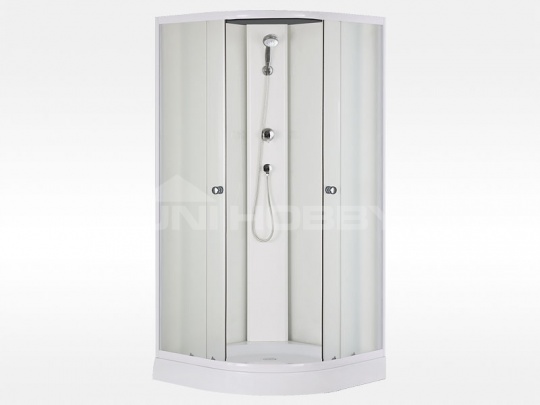 